ContactShari Lake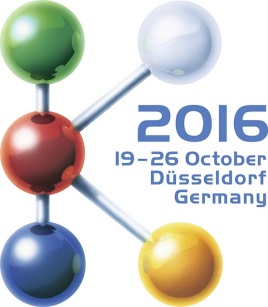 Director of MarketingCoperion K-Tron Salina, Inc.606 North Front StreetSalina, KS 67401 USATel +1 (785) 825-3884slake@coperionktron.comwww.coperionktron.comHall 14 / Booth B19新闻发布科倍隆楷创于 K 2016高精度喂料和输送技术的新发展Niederlenz, 瑞士（2016年10月）- At K 2016, 科倍隆楷创将于2016K展在14号馆B19展出一系列新成果。我们将推出全新的电子压力补偿系统（EPC）以及更新版本的智能流量计，可于更高喂料流速下提供更高精准度。同时展出的还有K-Vision在线控制器。创新的电子压力补偿系统（EPC）用于高精度的科倍隆楷创失重式喂料机科倍隆楷创将展示独特的用于高精度失重式喂料机的新型电子压力补偿系统（EPC）。这种新系统的优点包括提升的精度，可靠性，以及与传统机械压力补偿系统相比更低的初始成本和便利的安装。科倍隆楷创为喂料机料斗和出口的精准和平稳压力补偿开发出智能而简易的电子解决方案。模块化的设计集成了压力传感器和电子元件，专门用于与科倍隆楷创的KCM喂料控制系统进行平稳互动。现有喂料机也有可选的更新。EPC可被用于几乎所有工业应用领域的大部分科倍隆楷创重力式喂料机型。在一个闭环的喂料系统内，喂料机内的压力升高可严重影响称重的精确度。目前通用的机械压力补偿系统对结构因素和机械校准比较敏感，因而较为复杂甚至产生不可靠性。科倍隆楷创现在开发出了智能而简单的电子解决方案为喂料机料斗提供精准而可靠的压力补偿。模块化的设计集成了压力传感器和电子元件，专门用于与科倍隆楷创的KCM喂料控制系统进行平稳互动。根据安装需求，传感器可以安装在喂料机料斗中或者，如有需要，在物料出口管中。其软件采用了一套自优化的补偿算法，以达到最佳效果及与科倍隆楷创SFT压力传感器的动态匹配；因而在哪怕可感知的压力波动系统中也能达到最终的喂料精准度。另有一套单独的现场评估工具包可实现在安装现场对潜在压力因素的评估。 用于可靠计量，记录或监测物料流动的智能流量计在高速应用中，智能流量计可在高达200,000dm³/小时（7,000ft³/小时）的流速中提供高精确度。另外，除了比一台大型失重秤更为低廉的价格，智能流量计还保证更低的维护成本和更少的净空。根据应用需求，两种型号可供选择：K-SFM-275-B和K-SFM-350-B。智能流量计经常被应用于PE树脂造粒过程中，它可以准确和平稳地将主要成分，PE粉末喂入到造粒挤出机。其他应用领域包括塑料，化工，动物饲料，水泥，煤炭，玻璃，铝材，谷物等。常用颗粒尺寸约为0.02mm到10mm。智能流量计适用于流动性佳的物料如粉末，磨料，碎片和纤维。 由于没有移动部件，K-SFM对散装物料无任何机械影响。散装物料在重力作用下流入上端称重通道，通过一个安装在重力传感器上的斜槽，当物料通过斜槽时垂直作用于斜槽的力被整体称重。散装物料然后流入底端垂直通道，在此被设定速率或加速率。通过两个传感器输出的信号来设定每单位时间内的流速。K-Vision在线控制器最大化您的产品质量，同时最小化人工监控的需求K-Vision™是一种图形化操作界面，用以控制单一工艺线上多达16台的设备如喂料机或真空上料机。K-Vision采用一台12.1英寸彩色LCD显示器连同一个触摸屏作为基本的输入系统。它提供四屏显示模式，以便查看一台喂料机的多个页面或者多台喂料机的单个页面。该界面支持多种语言，并可根据需要加入其他语言。K-Vision专门针对简单操作以及快速简易启动，提供图形可视化的流程信息，同时利用灵活易用的趋势图。此喂料机界面提供事件日志，为连续和批量操作提供各种不同的喂料控制类型支持。K-Vision软件容易维护，可通过快闪记忆卡上的文件更新或使用一个USB闪存驱动器来对K-Vision软件进行升级。 K-Vision提供一系列的远程操作控制。第二台K-Vision可以通过以太网相连用于远程监测和控制喂料机和产线数据。K-Vision也可以通过VNC服务器相连，并可接受任何VNC客户端——电脑，平板或智能手机——与其相连作为二级用户界面。除以上这些连接选项：VNC，Ethernet/IP，Profinet，ModbusTCP等，K-Vision现在还拥有了邮件功能。不需要增添软硬件——这是一个标准功能。当以下重要事件发生时，K-Vision HMI人机交互界面可简易地设定向一名或多名工作人员发送邮件通知：混配线停止混配线启动喂料机产品用尽一个气动上料机没有收到任何物料特殊警告K-Vision也可设置通过邮件发送日志，如喂料机事件日志，参数变化，警示日志等。科倍隆楷创 (www.coperionktron.com)是科倍隆旗下的一个业务单元 (www.coperion.com) 。它也是物料处理和喂料系统的全球领导者和主要供应商。科倍隆楷创在物料处理和喂料应用领域标志了领先的技术。
Dear Colleagues亲爱的同事们, 
This press release in English and German本文有英德两个版本
and the color photos in printable quality are available for download from以及可打印的彩色照片可于以下链接下载
http://www.coperion.com/en/news/newsroom/ Editorial contact and voucher copies: 联系人Dr. Jörg Wolters,  KONSENS Public Relations GmbH & Co. KG,
Hans-Kudlich-Straße 25,  D-64823 Groß-Umstadt
Tel.:+49 (0)60 78/93 63-0,  Fax: +49 (0)60 78/93 63-20
E-Mail:  mail@konsens.de,  Internet:  www.konsens.deEPC电子压力补偿系统在重力式喂料系统上应用的基本原理示意图；KCM：喂料控制图片：科倍隆楷创（瑞士）应用于需要可靠的物料计量，登记或监测的智能流量计图片：科倍隆楷创（瑞士）